Le son   O								Noé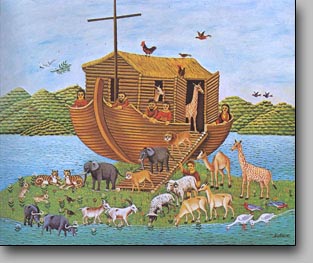 Salomon  joue avec son ami Josué.Ils  sont  assis  à  côté  de  Noé.Noé  adore parler de  son  arche.     Salomon		à coté     			BORDEAUX	Josué 		Noé          			ORLEANS         o			   o           			ORJe lis des sons bo – co – fo – jo – po – so – ko – lo – no –to – vo –mo – zo – cho- go-  ob – oc – of – oj –op – os – ok – ol –od-og-  onn – ot – ov – omm – oz – och –or Je lis des mots Noé –  Salomon -  un apôtre – la parole – un mot – une olive - il vole-  une moto – une école – les dominos - une tomate-  un lavabo – le loto - c’est Noël – Bordeaux - à coté - un rôti - un vélo - il est gros – Nolan le pôle nord - le pôle sud – comme - une pomme- un homme – une gomme – le robinet - un numéro - le col - la colère – il dort  – dormir -  Orléans - la tortue – zéro – une caravane Hobby -c’est joli - une robe -une note – le soleil - une côte - une auto - il vote  c’est solide - du chocolat -le volume - la police - une orange –une oreille – il est adorable - un téléphone - une broche - un gobelet-  Sony – Angelo – Josué - Zorro – une poche - une rocheJe lis des mots outils :  à,  à coté de, Je lis des versets de la BibleDieu   parla   à   Noé :  va  dans l'arche,   toi  et  toute  ta  maison. Genèse 7.1L'Éternel  adressa  la parole  à Salomon,  et  lui  dit : tu  bâtis  cette maison ! 1 Rois 6.11Car  un  enfant  nous  est  né,  un  fils nous  est  donné.  Esaïe 9 .6Je lis des phrases Salomon a mis sa caravane à coté de Bordeaux. Josué et Jonas adorent le chocolat.Maman achète des pommes, un rôti et des tomates pour le repas.Maman achète le sapin de Noël.#lire, #gitans, #gens du voyage, #apprendre à lire, #alphabétisation, #lire en caravane, #sons, #helene33660, #son o